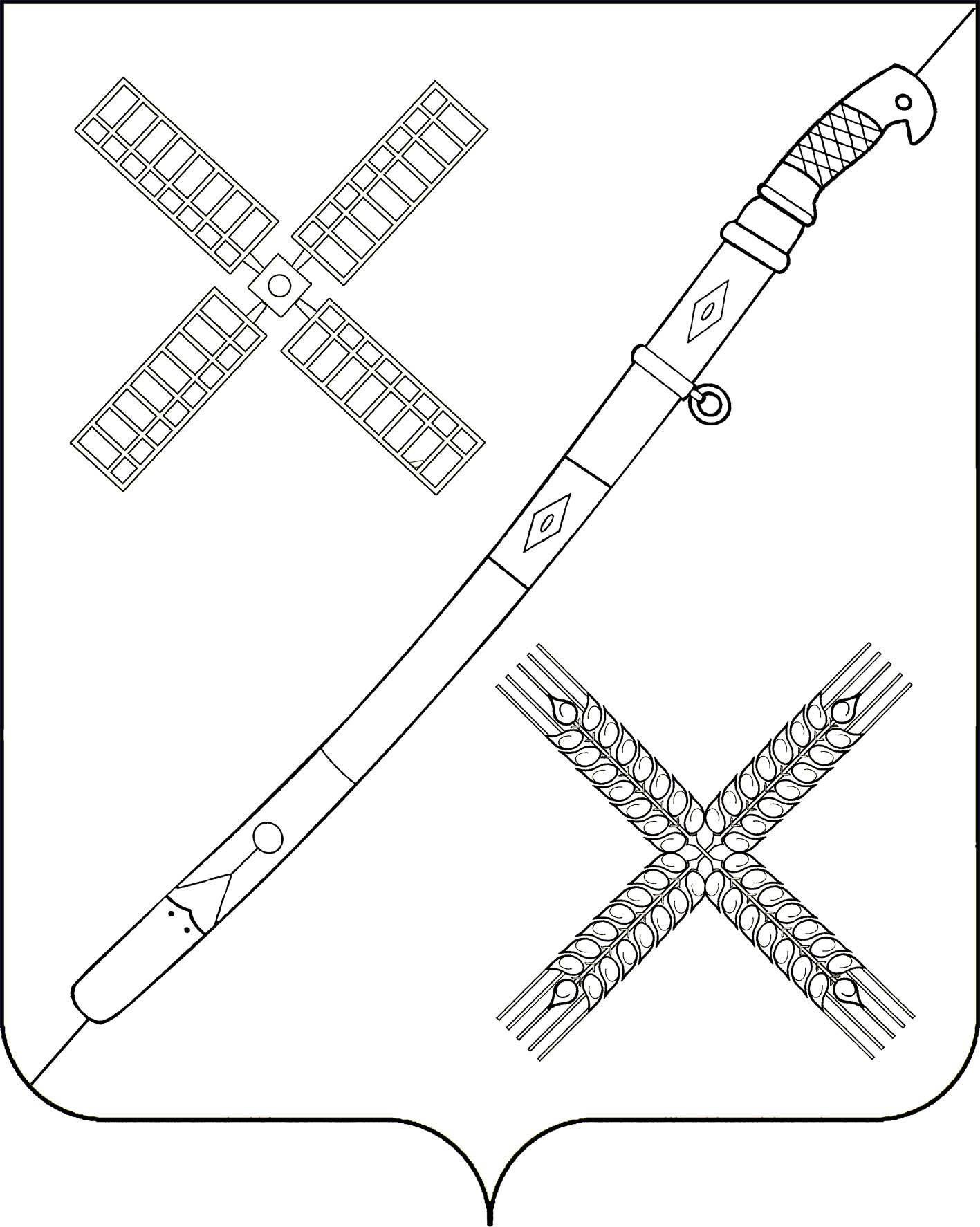 СОВЕТ    КРАСНОГВАРДЕЙСКОГО СЕЛЬСКОГО ПОСЕЛЕНИЯКАНЕВСКОГО РАЙОНАРЕШЕНИЕ____________                                                   № _______поселок КрасногвардеецО передаче части полномочий по организации ритуальных услуг от администрации Красногвардейского сельского поселения администрации муниципального образования Каневской район на 2021 годРуководствуясь частью 4 статьи 15 Федерального закона от 06.10.2003 № 131-ФЗ "Об общих принципах организации местного самоуправления в Российской Федерации", Уставом Красногвардейского сельского поселения Каневского района, Совет Красногвардейского сельского поселения Каневского района, решил:1. Администрации Красногвардейское сельское поселение Каневского района заключить соглашение с администрацией муниципального образования Каневской район соглашение о передаче части полномочий по организации ритуальных услуг:1.1. Передать муниципальному образованию Каневской район полномочия по решению вопросов местного значения в части организации ритуальных услуг.1.2. Часть полномочий передается с момента подписания соглашения до 31 декабря 2020 года.2. Утвердить Методику определения объема иных межбюджетных трансфертов, предоставляемых бюджету муниципального образования Каневской район из бюджета Красногвардейского сельского поселения  Каневского района для осуществления полномочий поселения.3. Установить, что администрация Красногвардейского сельского поселения Каневского района перечисляет межбюджетные трансферты на осуществление переданных полномочий, установленных соглашением.4.  Контроль за выполнением настоящего решения возложить на постоянную комиссию Совета Красногвардейского сельского поселения Каневского района по вопросам бюджета, налогам и сбору, по имуществу и землепользованию (Сабанов).5.  Решение вступает в силу со дня его подписания.Глава Красногвардейского сельскогопоселения Каневского района                                                Ю.В.ГриньПриложение № 1к решению Совета Красногвардейскогосельского поселения Каневского района от__________________ №_________Методикарасчета1. Общие положения1.1. Методика определения объема иных межбюджетных трансфертов, предоставляемых бюджету Каневского муниципального района (далее – бюджет района) из бюджета  Красногвардейского сельского поселения Каневского района (далее - Поселение) для осуществления полномочий поселения (далее - методика), устанавливает порядок расчета иных межбюджетных трансфертов, предоставляемых бюджету района из бюджета Красногвардейского сельского поселения Каневского района для осуществления полномочий поселения (части полномочий), передаваемых для исполнения Каневскому муниципальному району.  Расчет осуществляется в рублях.Порядок расчета иных межбюджетных трансфертов1.1. Размер иных межбюджетных трансфертов, необходимых  для выделения из бюджета поселения (в рублях), рассчитывается по формуле:Нгод = Н х 12 мес, гдеНгод - годовой объем финансовых средств на осуществление отдельных полномочий;Н - месячный норматив финансовых средств на осуществление отдельных полномочий, который рассчитывается по формуле:Н = В х Ч + М, гдеВ — среднее время на исполнение передаваемого полномочия в месяц  - часов;Ч — стоимость одного рабочего часа (рассчитанная как сумма 1/12 годового фонда оплаты труда и начислений на него по должности ведущего специалиста Красногвардейского сельского поселения  Каневского района, деленная на среднее количество рабочих часов в месяц) - в рублях.М - расходы на материально - техническое обеспечение, в состав которого входят канцелярские товары, бумага, картриджи для принтеров, обслуживание вычислительной техники и оргтехники, оплата за обслуживание программ, услуг связи и пр. Данный показатель составляет не более 12 процентов от величины В х Ч.1.2. Передача полномочий поселения (части полномочий) для исполнения муниципальному району ежегодно оформляется соглашением о передаче полномочий (части полномочий). 1.3. Конкретная сумма иных межбюджетных трансфертов, предполагаемая к перечислению в бюджет района из бюджета муниципального образования - Красногвардейское сельское поселение  Каневского района  для осуществления полномочий поселения (части полномочий), определяется согласно утвержденной методике  и устанавливается сторонами, подписывающими соглашение о передаче полномочий в тексте  соглашения о передаче полномочий. Также в тексте соглашения предусматриваются сроки перечисления  иных межбюджетных трансфертов бюджет района.1.4. Иные межбюджетные трансферты, необходимые для осуществления передаваемых полномочий, предусматриваются в соответствующем решении представительного органа местного самоуправления о бюджете муниципального образования на очередной финансовый год (очередной финансовый год и плановый период) и ежегодно корректируются (изменение размера оплаты труда, начислений на выплаты по оплате труда, стоимости расходных материалов, услуг по обслуживанию программ, услуг связи и др.) путем внесения изменений в решение обюджете.СОГЛАШЕНИЕ №___органа местного самоуправления муниципального района и органа местного самоуправления поселения о наделении органов местного самоуправления муниципального района отдельными полномочиями сельского поселения по организации ритуальных услугст. Каневская                                                 «___» ________2020 годаАдминистрацияКрасногвардейского сельского поселения Каневского района в лице главы поселения Гринь Юрия Васильевича, действующего на основании Устава Красногвардейского сельского поселения, с одной стороныи Администрация муниципального образования Каневской район, в лице главы муниципального образования Каневской район Герасименко Александра Викторовича, действующего на основании Устава муниципального образования Каневской район, именуемая в дальнейшем Администрация района, с другой стороны, вместе именуемые «Стороны», руководствуясь частью4 статьи 15 Федерального закона от 6 октября 2003 года № 131-ФЗ «Об общих принципах организации местного самоуправления в Российской Федерации», Уставом Красногвардейского сельского поселения Каневского района, Уставом муниципального образования Каневской район, решением Совета Красногвардейского сельского поселения муниципального образования Каневской район от ___________ № ______, решением Совета муниципального образования Каневской район от ___________ № _________ заключили настоящее Соглашение о нижеследующем:1. Предмет Соглашения1. Предметом настоящего Соглашения является передача муниципальному образованию Каневской район части вопросов местного значения именно:1.1. Организация ритуальных услуг на территории Красногвардейского сельского поселения в части создания специализированной службы по вопросам похоронного дела, на которые в соответствии с федеральным законодательством возлагаются обязанности по осуществлению погребения умерших (погибших), в том числе по предоставлению гражданам гарантированного перечня услуг по погребению.1.2. Осуществление муниципальным образованием Каневской район части полномочий Красногвардейского сельского поселения производится за счет межбюджетных трансфертов, предоставляемых из бюджета поселения в бюджет района в соответствии с бюджетным кодексом РФ. 2. Срок действия Соглашения2.1. Соглашение заключено на 2021 год, вступает в силу с 1 января 2021 года и действует до 31 декабря 2021 года.2.2. В случае если решением Совета поселения о бюджете поселения не будут утверждены межбюджетные трансферты бюджету муниципального района, предусмотренные настоящим Соглашением, действие Соглашения приостанавливается с начала финансового года до момента утверждения соответствующих межбюджетных трансфертов.3. Порядок определения и предоставления ежегодного объема межбюджетных трансфертов3.1. Объем межбюджетных трансфертов на очередной год, предоставляемых из бюджета поселения в бюджет муниципального района на осуществление полномочий, предусмотренных настоящим Соглашением, определяется в соответствии с методикой расчета определения объема иных межбюджетных трансфертов предоставляемых бюджету муниципального образования Каневской район из бюджета Красногвардейского сельского поселения Каневского района для осуществления части полномочий по организации ритуальных услуг, передаваемых для исполнения муниципальному образованию Каневской район.  3.2. Объем межбюджетных трансфертов, определенный в установленном выше порядке, составляет 1600 (одна тысяча шестьсот) рублей.3.3. В случае остатка неизрасходованных средств по переданным полномочиям, указанным в пункте 1 настоящего Соглашения, средства возвращаются в бюджет Красногвардейского сельского поселения.  3.4. Перечисление и учет межбюджетных трансфертов, предоставляемых из бюджета муниципального района бюджету Красногвардейского сельского поселения на реализацию полномочий, указанных в пункте 1 настоящего Соглашения, осуществляется в соответствии с бюджетным законодательством Российской Федерации.   4. Права и обязанности сторон4.1. Администрация района имеет право:1) Для осуществления переданных в соответствии с соглашением полномочий, и в целях их надлежащего исполнения, имеет право дополнительно использовать собственные материалы и ресурсы и финансовые средства в случаях порядке, предусмотренных решением представительного органа муниципального района.4.2. Администрация района обязана:1) Осуществлять переданные ей Администрацией поселения полномочия в соответствии с пунктами 1.1 и 1.2 настоящего Соглашения и действующим законодательством.2) Ежеквартально, не позднее 15 числа, следующего за истекшим периодом предоставлять Администрации поселения отчет об исполнении переданных полномочий, включая сведения об использовании финансовых средств для исполнения переданных настоящим Соглашением полномочий, а также сведения, представляющие собой количественные и качественные показатели исполнения таких полномочий.4.2. Администрация поселения имеет право:1) Осуществлять контроль за исполнением Администрацией района переданных полномочий, а также за целевым использованием финансовых средств, предоставленных на эти цели.2) Получать от Администрации района информацию об использовании финансовых средств (межбюджетных трансфертов), переданных в соответствии с пунктом 1 настоящего Соглашения, полномочий. 4.3. Администрация поселения обязана:1) Перечислять Администрации района финансовые средства в виде межбюджетных трансфертов, предназначенных для исполнения переданных по настоящему Соглашению полномочий, в размере и порядке, установленных разделом 3 настоящего Соглашения.4.3. Стороны имеют право принимать иные меры, необходимые для реализации настоящего Соглашения.5. Ответственность сторон5.1. Стороны несут ответственность за неисполнение либо ненадлежащее исполнение предусмотренных настоящим Соглашением обязанностей, в соответствии с законодательством и настоящим Соглашением.5.2. Администрация района несет ответственность за осуществление переданных ей полномочий в той мере, в какой эти полномочия обеспечены финансовыми средствами. 5.3. В случае неисполнения либо ненадлежащего исполнения Администраций района предусмотренных настоящим Соглашением полномочий, Администрация района обеспечивает возврат в бюджет поселения части объема предусмотренных настоящим Соглашением межбюджетных трансфертов, приходящихся на не проведенные либо не надлежаще проведенные мероприятия.5.4. Ответственность сторон не наступает в случаях предусмотренного настоящим Соглашением приостановления исполнения переданных полномочий и перечисления межбюджетных трансфертов, а также, если неисполнение (ненадлежащее исполнение) обязанностей было допущено вследствие действий Администрации района, Администрации поселения или иных третьих лиц.6. Основания и порядок прекращения действия Соглашения6.1. Действие настоящего Соглашения может быть прекращено досрочно:6.1.1 По соглашению сторон.6.1.2. В одностороннем порядке в случае:- изменения действующего законодательства Российской Федерации или законодательства Краснодарского края;- неисполнения или ненадлежащего исполнения одной из сторон своих обязательств в соответствии с настоящим Соглашением;- если осуществление полномочий становится невозможным, либо при сложившихся условиях эти полномочия могут быть наиболее эффективно осуществлены Администрацией поселения самостоятельно. 6.2 Уведомление о расторжении настоящего Соглашения в одностороннем порядке направляется второй стороне не менее чем за 2 месяца, при этом второй стороне возмещаются все убытки, связанные с долгосрочным расторжением Соглашения.7. Заключительные положения7.1. Настоящее Соглашение составлено в двух экземплярах, имеющих одинаковую юридическую силу, по одному экземпляру для каждой из сторон.7.2 Изменения и дополнения в настоящее Соглашение могут быть внесены по взаимному согласию сторон путем составления дополнительного соглашения в письменной форме, являющегося неотъемлемой частью настоящего Соглашения.7.3. Неурегулированные сторонами споры и разногласия, возникшие при исполнении настоящего Соглашения, подлежат рассмотрению в порядке, предусмотренном законодательством.8. Реквизиты и подписи сторонРасчет иных межбюджетных трансфертов, предоставляемых бюджету муниципального образования Каневской район из бюджета Красногвардейского сельского поселенияКаневского района для осуществления части полномочий по организации ритуальных услуг.Расчет осуществляется на основании Методики определения объема иных межбюджетных трансфертов на передаваемые полномочия муниципальному образованию Каневской район в рублях следующим образом:Сумма годового объема межбюджетных трансфертов при планировании  бюджета округляется до целого числа и считается равной 1600 рублей.Администрация муниципального образования Каневской районПочтовый адрес: 353730, Краснодарский край, Каневской район, ст. Каневская, ул. Горького, 60Банковские реквизиты:ИНН 2334008330КПП 233401001УФК по Краснодарскому краю (Финансовое управление Администрации муниципального образования Каневской районр/сч 40204810003490000727л/с 902.10.002.0)Южное ГУ Банка России г. КраснодарОГРН 1032319136365ОКТМО 03620402БИК 040349001Глава муниципального образования  Каневской район____________ А.В. Герасименко  Приложение к Соглашению № ____от "____" ___________ 2020 г.         В - Среднее  время  на  исполнение  передаваемого  полномочия в месяц = 1,0 часа;Среднее  время  на  исполнение  передаваемого  полномочия в месяц = 1,0 часа;Ч -Стоимость одного рабочего часа = 132 руб. 28 коп.Стоимость одного рабочего часа = 132 руб. 28 коп.- годовой фонд оплаты труда по должности ведущего специалиста поселения – 240008  руб. 83 коп.;- годовой фонд оплаты труда по должности ведущего специалиста поселения – 240008  руб. 83 коп.;- начисления на указанный годовой фонд оплаты труда = 72 482 руб. 67 коп.;- начисления на указанный годовой фонд оплаты труда = 72 482 руб. 67 коп.;- 1/12 годового фонда оплаты труда и начислений на него = 26 040 руб.96 коп.;- 1/12 годового фонда оплаты труда и начислений на него = 26 040 руб.96 коп.;- рабочее время на 2020 год (при 36-часовой рабочей неделе) = 1780,6 час;- рабочее время на 2020 год (при 36-часовой рабочей неделе) = 1780,6 час;- среднее количество рабочих часов в месяц = 148,38 часов. М -Расходы на материально-техническое обеспечение, в состав которого входят канцелярские товары, бумага, картриджи для принтеров, обслуживание вычислительной техники и оргтехники, плата за обслуживание программ, услуг связи и пр. = 1% от величины  В x Ч = 1руб. 32 коп. (в месяц). Расходы на материально-техническое обеспечение, в состав которого входят канцелярские товары, бумага, картриджи для принтеров, обслуживание вычислительной техники и оргтехники, плата за обслуживание программ, услуг связи и пр. = 1% от величины  В x Ч = 1руб. 32 коп. (в месяц). Н -Месячный норматив финансовых средств на осуществление отдельных полномочий:Н = В x Ч + М = 133 руб. 60 коп.Месячный норматив финансовых средств на осуществление отдельных полномочий:Н = В x Ч + М = 133 руб. 60 коп.Н год.- Годовой объем финансовых средств на осуществление отдельных полномочий:Н год = 133 руб. 60 коп.х 12 месяцев = 1 603 руб. 20 коп.Годовой объем финансовых средств на осуществление отдельных полномочий:Н год = 133 руб. 60 коп.х 12 месяцев = 1 603 руб. 20 коп.